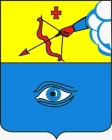 ПОСТАНОВЛЕНИЕ___14.04.2022_                                                                                                № _20/4_ г. ГлазовО внесении изменений в Административный регламент  по  предоставлению муниципальной услуги  «Бесплатное предоставление земельных участков гражданам в соответствии с Законом Удмуртской Республики от 16 декабря 2002 года № 68-РЗ»,  утвержденный  постановлением Администрации города Глазова от 14.06.2016 № 20/12 Руководствуясь Федеральным законом от 27.07.2010 № 210-ФЗ «Об организации предоставления государственных и муниципальных услуг», постановлением Администрации города Глазова от 27.06.2011 № 18/53 «Об утверждении Порядка разработки и утверждения административных регламентов по предоставлению муниципальных услуг в муниципальном образовании «Город Глазов» и Уставом муниципального образования «Город Глазов», П О С Т А Н О В Л Я Ю :          1. Внести в Административный регламент по  предоставлению муниципальной услуги «Бесплатное предоставление земельных участков гражданам в соответствии с Законом Удмуртской Республики от 16 декабря 2002 года № 68-РЗ»,  утвержденный постановлением Администрации города Глазова от 14.06.2016 № 20/12,  следующие изменения:          1.1. Пункт 3.13. изложить в следующей редакции:  «Приказ Федеральной службы государственной регистрации, кадастра и картографии от 02.09.2020 № П/0321 «Об утверждении перечня документов, подтверждающих право заявителя на приобретение земельного участка без проведения торгов». Источник официального опубликования: официальный интернет-портал правовой информации http://www.pravo.gov.ru, 02.10.2020;».1.2. Пункт 4 изложить в следующей редакции:«4. Описание заявителейЗаявителями на получение муниципальной услуги являются:1) граждане, нуждающиеся в жилых помещениях, в случае, если они и (или) члены их семьи не имеют земельных участков, предназначенных для индивидуального жилищного строительства, ведения личного подсобного хозяйства в границах населенных пунктов, садовых земельных участков в границах населенных пунктов, либо их уполномоченные представители;2) граждане, имеющие на момент подачи заявления трех и более детей в возрасте до 18 лет и (или) до 23 лет, при условии обучения детей, достигших возраста 18 лет, в общеобразовательных организациях (в том числе осуществляющих образовательную деятельность по адаптированным основным общеобразовательным программам), профессиональных образовательных организациях, образовательных организациях высшего образования по очной форме обучения, нуждающимся в жилых помещениях, в случае, если они и (или) члены их семьи не имеют земельных участков, предназначенных для индивидуального жилищного строительства, ведения личного подсобного хозяйства в границах населенных пунктов, садовых земельных участков в границах населенных пунктов, и не воспользовались одной из мер по социальной поддержке многодетных семей, предусмотренных пунктами 2, 5, 6 части 1, пунктом 6 части 2 статьи 3 Закона Удмуртской Республики от 5 мая 2006 года № 13-РЗ «О мерах по социальной поддержке многодетных семей», либо их уполномоченные представители;3) граждане в случае включения их в соответствии с Законом Удмуртской Республики от 8 июля 2014 года № 42-РЗ «О мерах по защите прав граждан - участников долевого строительства многоквартирных домов на территории Удмуртской Республики, пострадавших от действий (бездействия) недобросовестных застройщиков» (далее - Закон о мерах по защите прав граждан - участников долевого строительства) в список пострадавших участников строительства, если они и (или) члены их семей не имеют земельных участков, предназначенных для индивидуального жилищного строительства, ведения личного подсобного хозяйства в границах населенных пунктов, садовых земельных участков в границах населенных пунктов, и не воспользовались мерами защиты прав пострадавших участников строительства, предусмотренными Законом о мерах по защите прав граждан - участников долевого строительства, либо их уполномоченные представители».1.3. Подпункт 7) пункта 9.1 исключить.1.4. Дополнить подпунктом 9.1.1. следующего содержания:«Граждане, включенные в список пострадавших участников строительства, в целях предоставления им земельного участка для индивидуального жилищного строительства прилагают к заявлению документы, предусмотренные подпунктами 1 - 6 пункта 9.1 Регламента»1.5. Пункт 9.4. изложить в следующей редакции: «Специалист Управления, уполномоченный Главой города Глазова, в порядке межведомственного информационного взаимодействия запрашивает:1) в федеральном органе исполнительной власти, уполномоченном Правительством Российской Федерации на осуществление государственного кадастрового учета, государственной регистрации прав, ведение Единого государственного реестра недвижимости и предоставление сведений, содержащихся в Едином государственном реестре недвижимости, или его территориальных органах сведения из Единого государственного реестра недвижимости об отсутствии ранее или в настоящее время у гражданина и членов его семьи на праве собственности или ином праве земельных участков, предоставленных для индивидуального жилищного строительства или ведения личного подсобного хозяйства, расположенных в границах населенных пунктов, а также об имеющихся ранее или в настоящее время у гражданина и членов его семьи на праве собственности или ином праве жилых помещениях;2) в территориальном органе федерального органа исполнительной власти, осуществляющего функции по выработке и реализации государственной политики и нормативно-правовому регулированию в сфере внутренних дел, в сфере контроля за оборотом наркотических средств, психотропных веществ и их прекурсоров, в сфере миграции, а также правоприменительные функции по федеральному государственному контролю (надзору) в указанных сферах, адресно-справочную информацию в отношении заявителя и членов его семьи».1.6. В пункте 20.6 слова «приказом Министерства экономического развития Российской Федерации от 12.01.2015 № 1 «Об утверждении перечня документов, подтверждающих право заявителя на приобретение земельного участка 
без проведения торгов» заменить словами: «приказом Федеральной службы государственной регистрации, кадастра и картографии от 02.09.2020 № П/0321 «Об утверждении перечня документов, подтверждающих право заявителя на приобретение земельного участка без проведения торгов».2. Настоящее постановление подлежит официальному опубликованию в средствах массовой информации.3. Контроль за исполнением данного постановления оставляю за собой.Администрация муниципального образования «Город Глазов» (Администрация города Глазова) «Глазкар» муниципал кылдытэтлэн Администрациез(Глазкарлэн Администрациез)Глава города ГлазоваС.Н. Коновалов